Уважаемые руководители!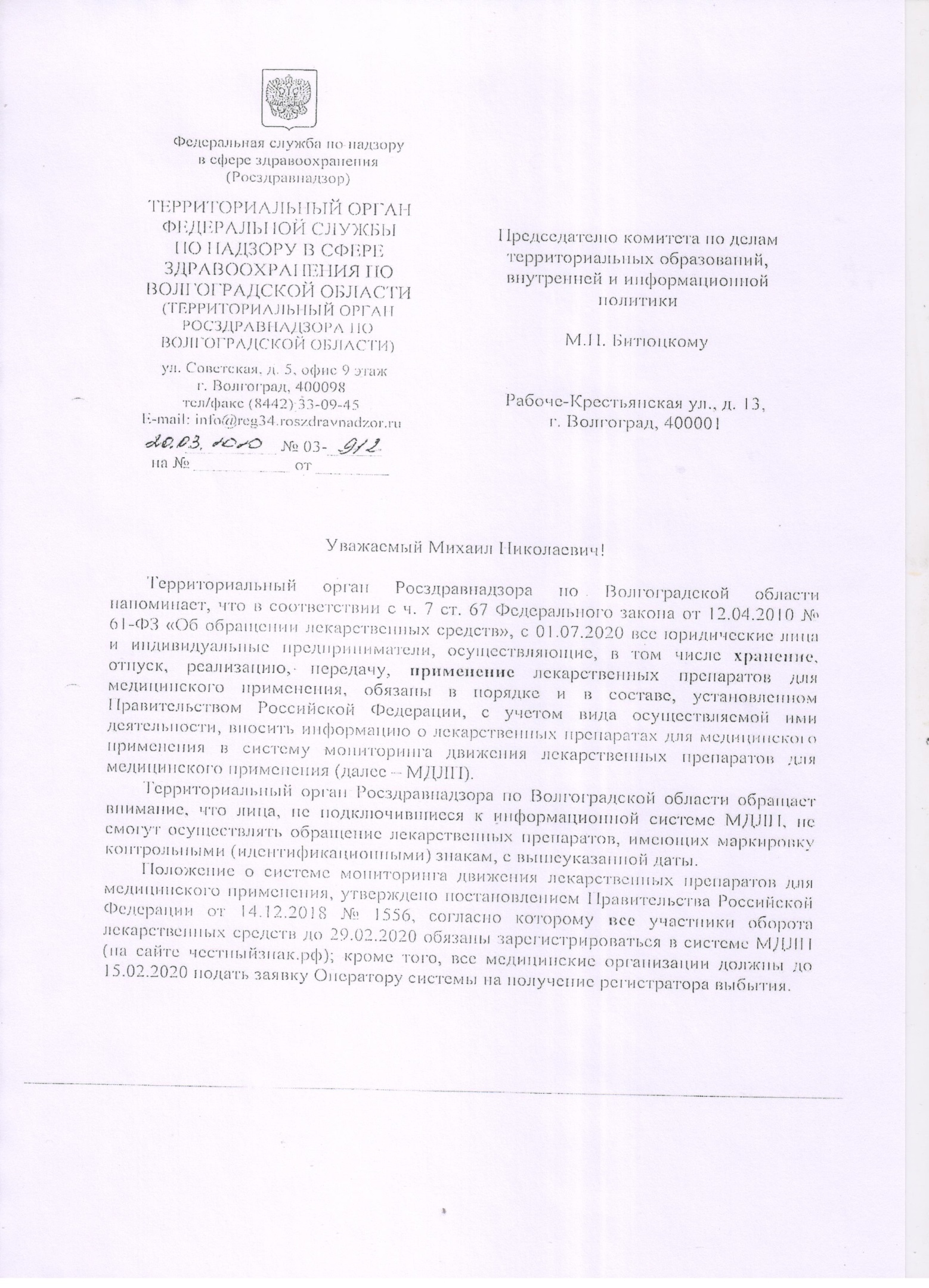 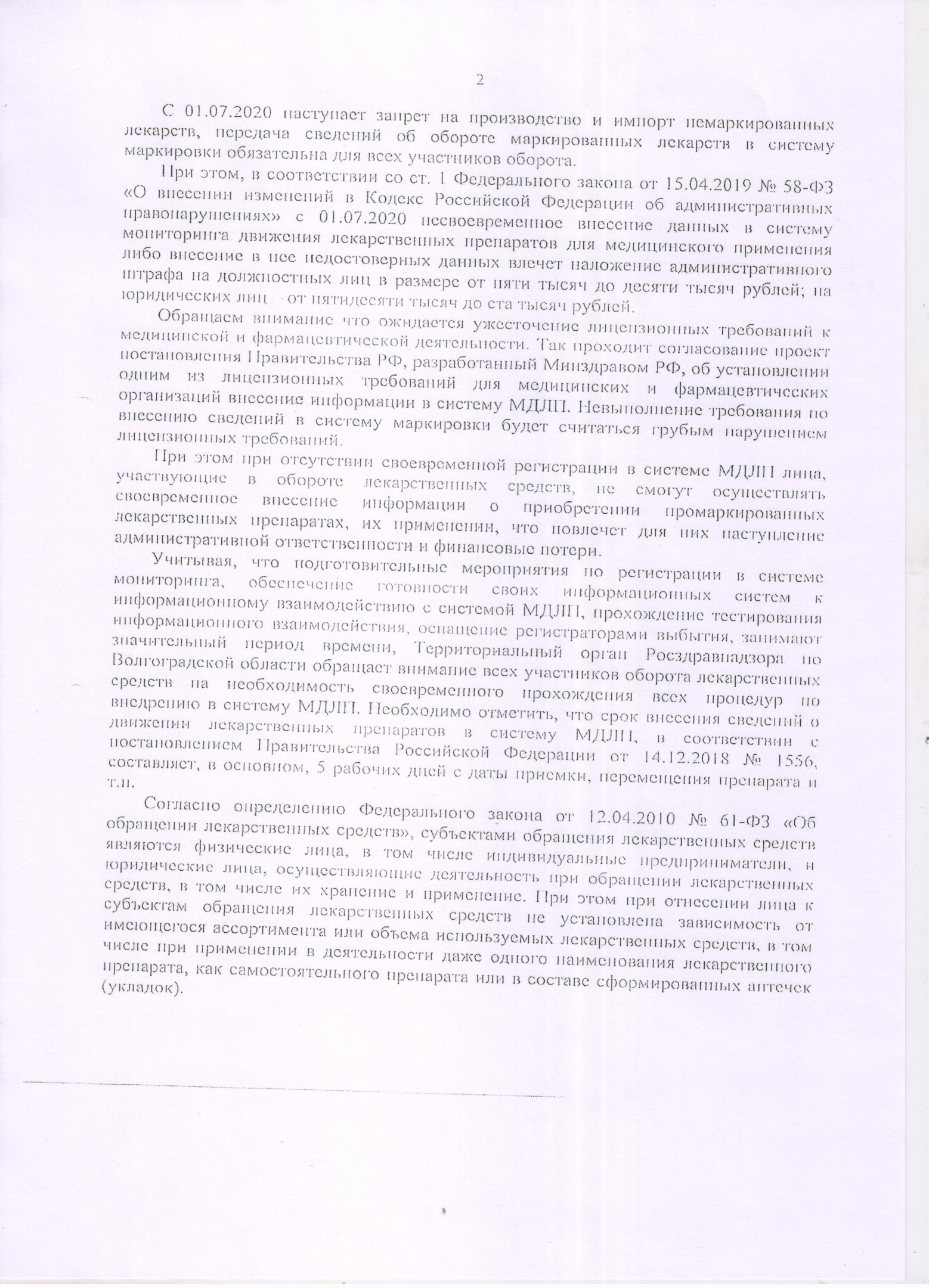 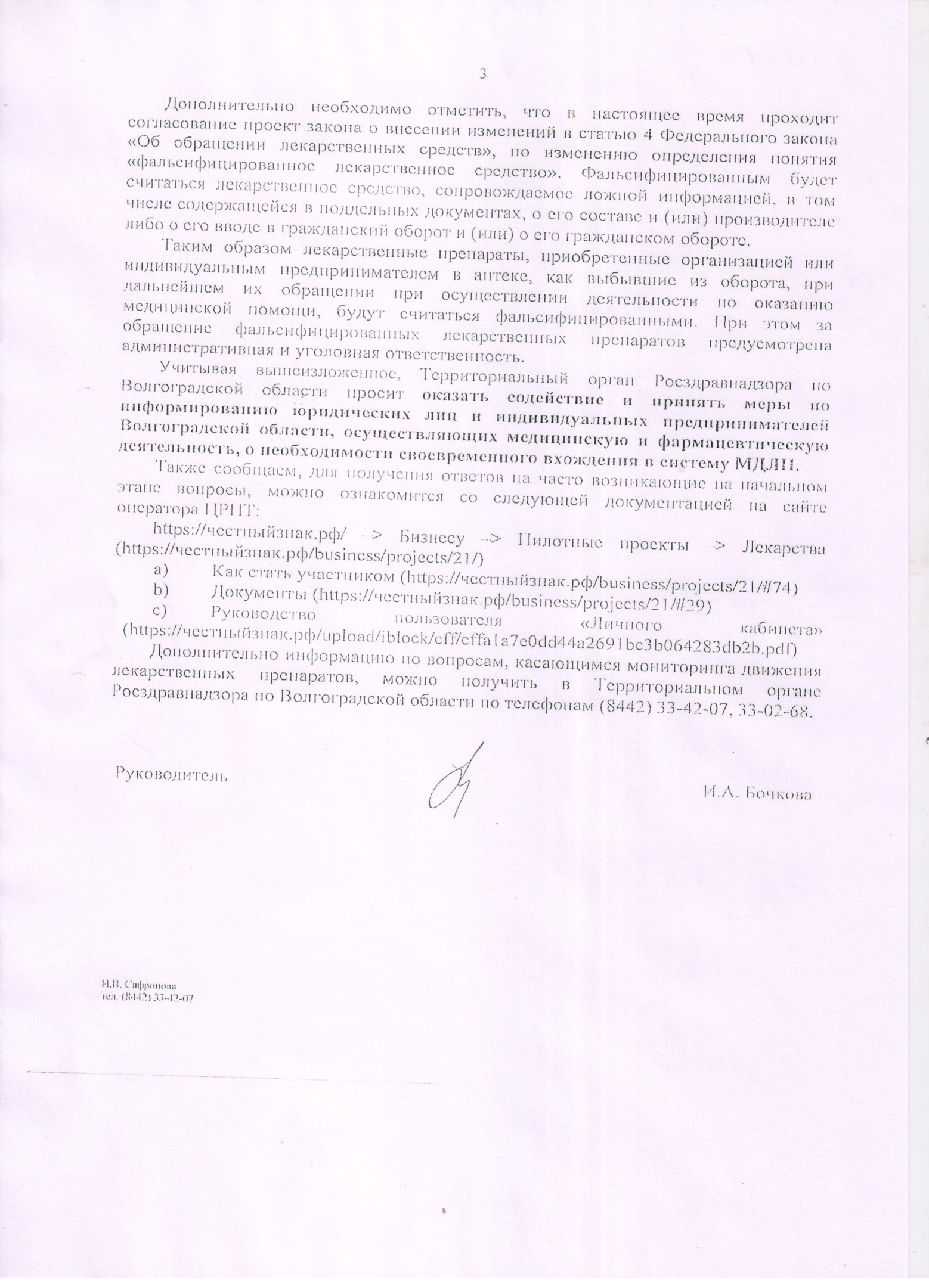 